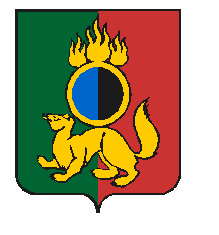 АДМИНИСТРАЦИЯ ГОРОДСКОГО ОКРУГА ПЕРВОУРАЛЬСКПОСТАНОВЛЕНИЕг. ПервоуральскВ соответствии с частью 3 статьи 28 Федерального закона
от 13 июля 2020 года № 189-ФЗ «О государственном (муниципальном) социальном заказе на оказание государственных (муниципальных) услуг в социальной сфере», постановлением Правительства Российской Федерации от 13 октября 2020 года № 1678 «Об утверждении общих требований к принятию решений органами государственной власти субъектов Российской Федерации (органами местного самоуправления) об организации оказания государственных (муниципальных) услуг в социальной сфере», постановлением Правительства Свердловской области от 1 июня 2023 года № 371-ПП      «Об организации оказания государственных услуг в социальной сфере на территории Свердловской области по направлению деятельности «Реализация дополнительных образовательных программ (за исключением дополнительных предпрофессиональных программ в области искусств)», Администрация городского округа ПервоуральскПОСТАНОВЛЯЕТ:1. Утвердить Правила выдачи единого социального сертификата на получение двух и более муниципальных услуг в социальной сфере, отнесенных к полномочиям органов местного самоуправления городского округа Первоуральск (прилагается).2.  Опубликовать настоящее постановление в газете «Вечерний Первоуральск» и разместить на официальном сайте городского округа Первоуральск.3. Контроль исполнения настоящего постановления возложить на заместителя Главы Администрации по управлению социальной сферой  Л.В. Васильеву.Глава городского округа Первоуральск				                                И.В. Кабец18.03.2024№642Об утверждении Правил выдачи единого социального сертификата на получение двух и более муниципальных услуг в социальной сфере, отнесенных к полномочиям органов местного самоуправления городского округа Первоуральск 